مذكرة إخبـارية 
الرقم الإستدلالي للأثمان عند الإستهلاك لشهر أكتوبر 2020إرتفاع الرقم الإستدلالي للأثمان عند الإستهلاك خلال شهر أكتوبر 2020  بمدينة الدارالبيضاءسجل الرقم الإستدلالي للأثمان عند الإستهلاك خلال شهرأكتوبر 2020، إرتفاعا ب0,5% بالمقارنة مع الشهر السابق، نتيجة إرتفاع أثمان المواد الغذائية ب1,4% وإنخفاض أثمان المواد غير الغذائية ب0,1%.ويعزى إرتفاع أثمان المواد الغذائية ما بين شهري شتنبر وأكتوبر 2020، الى إرتفاع أثمان "االلحوم" ب 5,7% و"الخضر" ب4,0% و"الحليب والجبن والبيض" ب,2,0 %. على المستوى الوطني، عرف الرقم الإستدلالي للأثمان عند الإستهلاك إرتفاعا بنسبة 0,1% خلال شهر أكتوبر 2020 مقارنة مع الشهر السابق. وعلى مستوى المدن فقد سجل أهم إنخفاض للرقم الاستدلالي بمدينة القنيطرة بنسبة 0,8% وأما أهم إرتفاع فسجل بمدينتي الدارالبيضاء ومراكش. (+0,5)الرقم الاستدلالي للأثمان عند الاستهلاكمدينة الدار البيضاءالتطور حسب مجموعات الموادالمملكة المغربية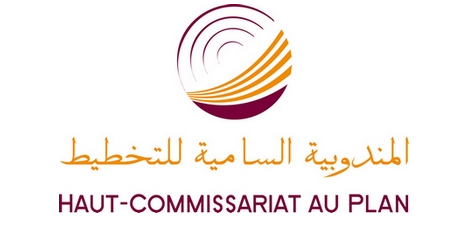 المديرية الجهوية بالدار البيضاءـ سطاتأقسام الموادالرقم الاستدلالي الشهريالرقم الاستدلالي الشهريالرقم الاستدلالي الشهريأقسام الموادشتنبر 2020أكتوبر 2020التغير ب%المواد الغذائية101,7103,11,401 - المواد الغذائية والمشروبات غير الكحولية100,8102,31,502 - المشروبات الكحولية والتبغ122,3122,30,0المواد غير الغذائية103,64103,59-0,103 - الملابس والأحذية102,1102,50,404 - السكن والماء والكهرباء والغاز ومحروقات أخرى102,6102,60,005 - الأثاث والأدوات المنزلية والصيانة العادية للمنزل100,2100,30,106 – الصحة101,4101,3-0,107 – النقل103,1102,7-0,408 – المواصلات103,5103,50,009 - الترفيه والثقافة96,596,60,110 – التعليم112,8112,80,011 - مطاعم وفنادق103,9103,90,012 - مواد وخدمات أخرى104,7104,6-0,1الرقم الإستدلالي العام102,9103,40,5